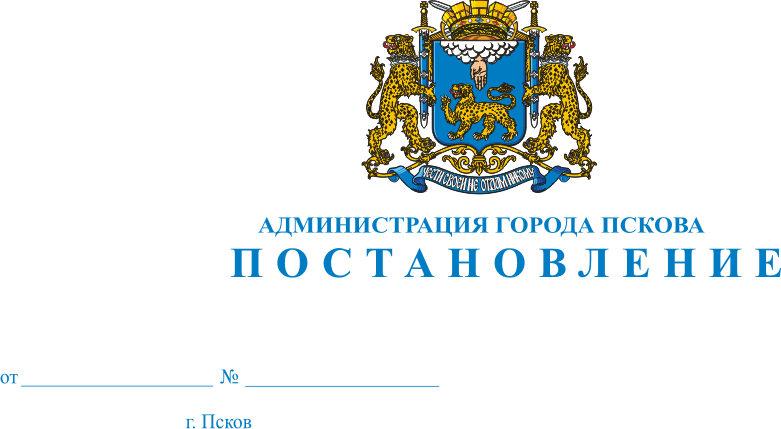 О демонтаже самовольно установленного некапитального сооружения (металлический гараж серого цвета, с двухскатной крышей, прямоугольной формы, ориентировочным размером 3м х 6м, на гараже белым цветом указан номер «10»), расположенного по адресу: г. Псков, Рижский пр., напротив д. 60а (со стороны МАОУ «Лицей экономики и предпринимательства № 10») в границах кадастрового квартала КН 60:27:0050301, владелец которого не установлен В соответствии с Порядком освобождения земельных участков                            на территории города Пскова от самовольно установленных, брошенных или оставленных собственником движимых вещей, утвержденным Решением Псковской городской Думы от 28.12.2011 №2049, Актом о самовольном занятии земельного участка от 28.06.2013 №20 Комиссии по освобождению земельных участков на территории города Пскова от самовольно установленных, брошенных или оставленных собственником движимых вещей, созданной на основании Решения Псковской городской Думы от 28.12.2011 №2049, Распоряжения Администрации города Пскова от 06.04.2012 №257-р, руководствуясь  статьями 32  и 34 Устава муниципального образования «Город Псков», Администрация города ПсковаПОСТАНОВЛЯЕТ:1. Собственнику самовольно установленного некапитального сооружения (металлический гараж серого цвета, с двухскатной крышей, прямоугольной формы, ориентировочным размером 3м х 6м, на гараже белым цветом указан номер «10»), расположенного по адресу: г. Псков, Рижский пр., напротив д. 60а (со стороны МАОУ «Лицей экономики и предпринимательства № 10») в границах кадастрового квартала                  КН 60:27:0050301, произвести демонтаж данного объекта в течение пяти дней с момента опубликования настоящего Постановления.2. В случае неисполнения п.1 настоящего Постановления, Управлению городского хозяйства Администрации города Пскова (Кузнецов С.М.) осуществить демонтаж объекта посредством привлечения специализированной организации в соответствии с требованиями действующего законодательства, обеспечив хранение безхозяйных движимых вещей в течение 12 месяцев.3. Настоящее Постановление вступает в силу с момента его официального опубликования.4. Опубликовать настоящее Постановление в газете «Псковские Новости» и разместить на официальном сайте муниципального образования «Город Псков» в сети «Интернет».5. Контроль за исполнением настоящего Постановления возложить                     на и.о. заместителя Главы Администрации города Пскова Волкова В.Н. И.п.Главы Администрации города Пскова                              Г.И. Барышников